NOGOMETNI SAVEZ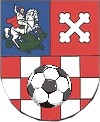 BJELOVARSKO-BILOGORSKE  ŽUPANIJETrg Eugena Kvaternika 13; p.p. 104, 43000 BjelovarTel: 043 /212–586; fax: 043 /212–589 ; IBAN: HR2524020061100004410OIB: 19102521177; MB: 00977632 ; www.nsbbz.hr ; SUGLASNOST RODITELJA/SKRBNIKAIZJAVAOvim putem dajem svoju potpunu suglasnost da dijete čiji sam roditelj/skrbnik može nastupati na utakmicama za juniorsku momčad u sezoni 2016/2017 iako nema navršenih 15 godina, uz moj pristanak i na vlastitu odgovornost. U _____________, dana ___.___.________. godine.__________________________(potpis roditelja/skrbnika)Ime i Prezime roditelja/skrbnika:Ime i Prezime roditelja/skrbnika:Adresa:OIB:Kontakt telefon:Ime i prezime djeteta:Adresa prebivališta:Datum rođenja:OIB: